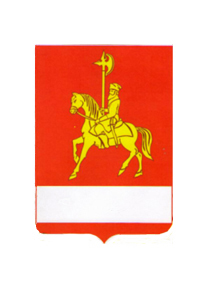 КАРАТУЗСКИЙ   РАЙОННЫЙ   СОВЕТ  ДЕПУТАТОВРЕШЕНИЕ25.06.2013                                 с. Каратузское		           	№27-217О состоянии транспортного обслуживания населения Каратузского района 	Заслушав и обсудив информацию администрации района, районный Совет  депутатов отмечает, что  транспортное обслуживание населения Каратузского района осуществляется на основании Закона Красноярского края  от 9 декабря 2010 года №11-5424 «О транспортном обслуживании населения и некоторых вопросах обеспечения безопасности дорожного движения в Красноярском крае».Администрацией района ежегодно  проведится конкурс на право заключения договоров на муниципальные маршруты в Каратузском районе. В 2013 году по итогам конкурса заключены договоры с ГПКК «Каратузское АТП» сроком на пять лет.На территории Каратузского района действует 11 муниципальных маршрутов протяженностью . Все населенные пункты за исключением д. Черниговка  имеют транспортное сообщение, соответственно жители Каратузского района имеют возможность выезда в районный центр, города Минусинск, Абакан.Администрацией района изучаются вопросы качества предоставления услуг по пассажирским перевозкам, принимаются меры по повышению их доступности. Так, протяженность маршрута Каратузское - Верхний Кужебар увеличена на , так как по коллективной просьбе жителей села, учитывая большую протяженность населенного пункта, введен дополнительный остановочный пункт. Администрация района работает в тесном взаимодействии с министерством транспорта Красноярского края,  ежегодно согласовывая программу пассажирских перевозок и сумму средств субсидирования пассажирских автоперевозок, учитываемую при расчете межбюджетных трансфертов. В 2013 году  таких средств в бюджете района 2550 тыс. рублей. На 2014 год заявленная сумма субсидий 3555 тыс.рублей. Дополнительные средства необходимы для  запуска второго  автобуса  на маршрут по райцентру. Администрацией района изучается вопрос об обеспечении транспортным сообщением жителей села Сагайское в связи с тем, что  остановка междугородних и внутритрайонных рейсов находится за пределами населенного пункта, что создает неудобство жителям.Каратузский районный Совет депутатов РЕШИЛ:1.Принять информацию администрации района о состоянии транспортного обслуживания населения Каратузского района к сведению.2.Предложить администрации района: -продолжить работу по обеспечению доступности транспортных услуг для населения района, повышению их качества;-совместно с руководством государственного предприятия Красноярского края «Каратузское автотранспортное предприятие» разработать мероприятия по повышению доходности предприятия и в срок до 01 сентября 2013 года представить в районный Совет депутатов;-изучить возможность устройства дополнительной автобусной остановки в с.Качулька, организации пригородного рейса Каратузское-Сагайское, сроки пуска второго автобуса на городском маршруте в с.Каратузском. 3.Дополнить план работы районного Совета депутатов на 2013 год, утвержденного решением Каратузского районного Совета депутатов от 21.12.2012 №22-173 «О плане работы районного Совета депутатов на 2013 год» пунктом 2.19.1 «О готовности учреждений и организаций района к зимнему отопительному сезону» со сроком исполнения – август 2013 года.4.Контроль за исполнением настоящего решения возложить на постоянную депутатскую комиссию по вопросам сельского хозяйства, промышленности и предпринимательства (Клушин И.П.).5.Решение вступает в силу со дня, следующего за днем официального опубликования в районной газете «Знамя труда».Глава района-Председатель районного Совета депутатов					                     		К.А. Тюнин